Муниципальное общеобразовательное бюджетное учреждение
«Средняя общеобразовательная школа № 51 имени героя Советского Союза, генерал-полковника И.А. Шевцова»г. ОренбургПАПКАКЛАССНОГО РУКОВОДИТЕЛЯ   «11А» КЛАССА МОБУ «СОШ № 51»Г.ОРЕНБУРГАНА 2018 - 2019 УЧЕБНЫЙ ГОД.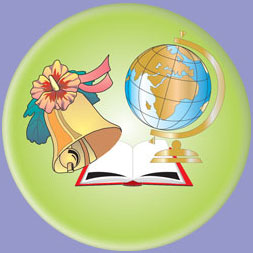 Классный руководитель:     Байчеркесова Эльмира СарсенгалиевнаПлан воспитательной работы   «11А»  класса МОБУ «СОШ 51» на 2018-2019 учебный год.
Общешкольные цель, задачи, воспитательной работы:Цель: социально-педагогическая поддержка становления и развития высоконравственного, творческого, компетентного гражданина России, принимающего судьбу Отечества как свою личную, осознающего ответственность за настоящее и будущее своей страны, укоренённого в духовных и культурных традициях многонационального народа Российской Федерации. Задачи: - Создание условий для поддержки общения, взаимодействия и дальнейшего развития одаренных в различных областях интеллектуальной и творческой деятельности детей. -Усиление роли семьи в воспитании детей и привлечение родителей к организации учебно-воспитательного процесса. -Создание условий для сохранения и укрепления здоровья учащихся. -Создание условий для самореализации личности каждого ученика. -Формирование в школьном коллективе детей и взрослых уважительного отношения к правам друг друга. -Повышение эффективности работы по воспитанию гражданственности, патриотизма, духовности. - Формирование у детей нравственной и правовой культуры. - Повышение эффективности работы по созданию условий для внеурочной деятельности учащихся, развития дополнительного образования, ориентированные на формирование успешности ребенка, развитие его индивидуальных способностей. -Усиление работы с детьми «группы риска». -Развитие системы социальной, психолого-педагогической поддержки участников образовательного процесса.Цель воспитательной работы в классе на 2018 – 2019 учебный год:сплочение классного коллектива; формирование нравственной, эстетически развитой, социально-ответственной личности обучающегося, приобщение его к ценностям семьи, традициям школы, культурно-историческому наследию своего народа, своей страны; развитие его творческих, интеллектуальных способностей, формирование стремления к здоровому образу жизни, воспитание толерантности.Задачи воспитательной работы в классе на 2018 – 2019 учебный год:- формирование у обучающихся ценностных представлений о морали, об основных понятиях этики (добро и зло, истина и ложь, смысл и ценность жизни, справедливость, милосердие, проблема нравственного выбора, достоинство, любовь и др.);- формирование условий для проявления и развития индивидуальных творческих способностей;- формирование у обучающихся культуры здорового образа жизни, ценностных представлений о физическом здоровье, о ценности духовного и нравственного здоровья;- формирование отношения к образованию как общечеловеческой ценности, выражающейся в интересе обучающихся к знаниям, в стремлении к интеллектуальному овладению материальными и духовными достижениями человечества, к достижению личного успеха в жизни;- формирования у обучающихся правовой культуры, представлений об основных правах и обязанностях;- формирование у обучающихся представлений об уважении к человеку труда, о ценности труда и творчества для личности, общества и государства.- формирование у детей уважения друг к другу, к своей семье, обществу, государству, к духовно-нравственным ценностям, к национальному, культурному и историческому наследию;- предупреждение и профилактика  правонарушений- развитие познавательных способностей и творческая  самореализация школьника. - создание условий  для укрепления классного коллектива, организации его жизнедеятельности в соответствии с установленными школьными правилами.Циклограмма для классного руководителяЕжедневноРабота с опаздывающими и выяснение причин отсутствия учащихся.Организация питания учащихся.Организация дежурства в классном кабинете.Индивидуальная работа с учащимися.ЕженедельноПроверка дневников учащихся.Проведение мероприятий в классе (по плану).Работа с родителями (по ситуации).Работа с учителями-предметниками (по ситуации).Встреча со школьным врачом, медсестрой по справкам о болезни учащихся. Каждый месяцПосещение уроков в своем классе.Консультации у школьного психолога.Встреча с родительским активом.Совещание по планированию работы (по графику)Один_ раз в четверть:. Оформление классного журнала по итогам четверти.. Семинар (учеба) классных руководителей.. Анализ выполнения плана работы за четверть, коррекция плана воспитательной работы на новую четверть.. Проведение родительского собрания.Один раз в год:Проведение открытого мероприятия.Оформление личных дел учащихся.Анализ работы за год и составление плана работы класса.Статистические данные класса (1 сентября).Список классаОрганизация самоуправления в классе.Название команды (коллектива) класса: ОптимистыДевиз: Наш девиз: не унывать!Все пройти и все узнать!Форма организации классного самоуправления (структура -  ячейки, группы, сектора и т.п.), должности, поручения, обязанности и т.д.)ПринципыЛичностно - ориентированный - признание каждого воспитанника полноправным участником воспитательного процесса, саморазвивающимся при ненавязчивом педагогическом воздействии, построенном на глубоком знании педагогом каждого воспитанника, жизни в школе и вне ее.Деятельностный - предполагает, что личность формируется не в вакууме, а в жизненных ситуациях, этической системе человеческих взаимоотношений, которая возникает в совместной деятельности всех субъектов воспитательной системы.Принцип сотрудничества - взаимодействуя, сотрудничая друг с другом, дети и взрослые взаимно обогащаются, приобретают опыт социальной активности, самодисциплины и терпимости, т. е. тех качеств, которых требует от них демократическое общество. Разговор с ребенком идет с позиции: «Ты хочешь признания, уважения товарищей? Прекрасно, давай подумаем вместе, как этого достичь, что для этого нужно и что этому мешает».Гуманизация воспитания - поворот школы к ребенку, уважение его личности, достоинства, доверие к нему, принятие его личностных целей, запросов, интересов, создание максимально благоприятных условий для раскрытия и развития дарований и способностей ребенка, Гуманизация максимальных отношений.Природосообразность воспитания - предполагает обязательный учет половозрастных осо6енностей учащихся.Культуросообразность воспитания - предполагает опору в воспитании на национальные традиции, на национальное своеобразие.Принцип открытости - участие в процессе воспитания всех социальных институтов.Дифференцированный - отбор содержания, форм, методов с учетом особенностей групп и каждого ученика в отдельности.Средовый - учет, использование в процессе воспитания среды (семьи как главного воспитателя).Человековедческий - не только во внеурочной работе, но и в традиционные предметы включать материал, помогающий детям понять себя, мотивы своего поведения, отношения к окружающим, проектировать свою жизнь, т. е. помогать ученику в создании «Я - Концепции».Эмоциональный - опора не только на сознание и поведение ребенка, но и на его чувства.Отношенческий - разумное сочетание в воспитательной работе антиподов: объекта - субъекта; коллективности - индивидуальности, традиции - новации, общения - обособления, поощрения - наказания, управления - самоуправления, воспитания - самовоспитания.Диалогический - выход на определенном этапе совместной деятельности на субъект - субъектные отношения.Каким образом взаимодействуютКак осуществляется связь – учитель – актив - классОрганизация дежурства (график).Занятость учащихся во внеурочное время.Список, учащихся, вызывающих беспокойство и план работы с ними.Королев РоманНиколаева ДарьяЕжов ДанилаПлан работы с учащимися «группы риска»Список родительского комитетаРабота по 11 направлениям воспитательной компоненты: 1. Интеллектуальное воспитаниеЦель: Формирование ценностного отношения к знаниям.Задачи:формирование у обучающихся представлений о возможностях интеллектуальной деятельности и направлениях интеллектуально развития личности;формирование представлений о содержании, ценности и безопасности современного информационного пространства;формирование отношения к образованию как общечеловеческой ценности, выражающейся в интересе обучающихся к знаниям, в стремлении к интеллектуальному овладению материальными и духовными достижениями человечества, к достижению личного успеха в жизниМероприятия:Участие класса во Всероссийской олимпиаде школьниковУчастие класса в предметных неделях2. Гражданско-патриотическое: Цель: воспитание чувства долга и ответственности перед своим Отечеством, чувства гармонии и прекрасного в личности.Задачи:- воспитание уважения к правам, свободам и обязанностям человека;- формирование ценностных представлений о любви к России, народамРоссийской Федерации, к своей малой родине;- усвоение ценности и содержания таких понятий как «служение Отечеству», «правовая система и правовое государство», «гражданское общество», об этических категориях «свобода и ответственность», о мировоззренческих понятиях «честь», «совесть», « долг», «справедливость» «доверие» и др.;- развитие нравственных представлений о долге, чести и достоинстве в контексте отношения к Отечеству, к согражданам, к семье;- развитие компетенции и ценностных представлений о верховенстве закона и потребности в правопорядке, общественном согласии и межкультурном взаимодействии.Мероприятия:Урок РоссииЭкскурсии в музеиУчастие в празднике для ветеранов ко дню ПобедыУчастие в мероприятиях, посвященных Дню Победы3. Здоровьесберегающее воспитаниеЦель: Воспитание здорового образа жизни и высокого уровня физической культуры.Задачи:формирование у обучающихся культуры здорового образа жизни, ценностных представлений о физическом здоровье, о ценности духовного и нравственного здоровья;формирование у обучающихся навыков сохранения собственного здоровья, овладение здоровьесберегающими технологиями в процессе обучения и во внеурочное время;формирование представлений о ценности занятий физической культурой и спортом, понимания влияния этой деятельности на развитие личности человека, на процесс обучения и взрослой жизни.Мероприятия:Проведение классного часа «Я выбираю спорт как альтернативу пагубным привычкам»Классный час «Здоровое питание»Родительское собрание по правам ребенка и предупреждению насилия в семьеУчастие в Городской легкоатлетической эстафете, Всероссийских соревнованиях «Кросс нации»День здоровьяГородской праздник «Вечер на коньках»4. Правовое воспитаниеЦель: Формирование правовой культуры учащихся.Задачи:формирование у обучающихся правовой культуры, представлений об основных правах и обязанностях, о принципах демократии, об уважении к правам и свободе личности, формирование электоральной культуры;развитие навыков безопасности и формирование безопасной среды в школе, в быту, на отдыхе;Формирование представлений об информационной безопасности, о девиантном поведении, о влиянии на безопасность молодых людей, молодёжных субкультур.Мероприятия: Месячник правового воспитанияБеседы по ПДДУчастие в месячнике по безопасности5. Воспитание семейных ценностей.Цель: воспитание подрастающего поколения, осознающих семейный долг и любящих детей, возрождение семейных ценностей.Задачи:формирование у обучающихся ценностных представлений об институте семьи, о семейных ценностях, культуре семейной жизни;формирование у обучающихся знаний в сфере этики и психологии семейных отношений.Мероприятия:Проведение родительских всеобучейДень материКлассный час ко Дню семьи и верности6. Нравственное и духовное воспитание:Цель: воспитание чувства гармонии и прекрасного в личностиЗадачи:- формирование  у обучающихся  ценностных  представлений  о  морали,  об основных понятиях этики (добро и зло, истина и ложь, смысл и ценность жизни, справедливость, милосердие, проблема нравственного выбора, достоинство, любовь и др.);- формирование у обучающихся представлений о духовных ценностях народов России, об истории развития и взаимодействия национальных культур;  - формирование у обучающихся набора компетенций, связанных с усвоением ценности  многообразия  и  разнообразия  культур,  философских  представлений  и религиозных  традиций,  с  понятиями  свободы  совести  и  вероисповедания,  с восприятием  ценности  терпимости  и  партнерства  в  процессе  освоения  и формирования единого культурного пространства; - формирование у обучающихся комплексного мировоззрения, опирающегося на  представления  о  ценностях  активной  жизненной  позиции  и  нравственной ответственности  личности,  на  традиции  своего  народа  и  страны  в  процессе определения индивидуального пути развития и в социальной практике;- формирование  у обучающихся  уважительного  отношения  к  традициям, культуре и языку своего народа и других народов России.Мероприятия:Родительское собрание: «Семейные уроки духовности и нравственности»Классный час «Быть волонтером – круто!»Проведение классных часов о родном краеНовогодние праздники7. Воспитание положительного отношения к труду и творчеству.Цель: Воспитание у школьников позитивного отношения к труду, развитие желания научиться, стать самостоятельным, умелым.Задачи:формирование у обучающихся представлений об уважении к человеку труда, о ценности труда и творчества для личности, общества и государства;формирование условий для развития возможностей обучающихся с ранних лет получить знания и практический опыт трудовой и творческой деятельности как непременного условия экономического и социального бытия человека;формирование компетенций, связанных с процессом выбора будущей профессиональной подготовки и деятельности, с процессом определения и развития индивидуальных способностей и потребностей в сфере труда;формирование лидерских качеств и развитие организаторских способностей, умения работать в коллективе, воспитание ответственного отношения к осуществляемой трудовой и творческой деятельности;формирование дополнительных условий для психологической и практической готовности обучающегося к труду, механизмы трудоустройства и адаптации молодого специалиста в профессиональной среде.Мероприятия:организация осенних и весенних субботниковблагоустройство пришкольной территорииуборка учебных кабинетов8. Социокультурное и медиакультурное воспитаниеЦель: воспитание системы идеалов, социальных ценностей.Задачи:- формирование у обучающихся представлений о таких понятиях как «толерантность», «миролюбие», «гражданское согласие», «социальное партнёрство», развитие опыта противостояния таким явлениям как «социальная агрессия», «межнациональная рознь», «экстремизм»;формирование опыта восприятия, производства и трансляции информации, пропагандирующей. принципы межкультурного сотрудничества, культурного взаимообогащения.Мероприятия:Урок МираДень солидарности в борьбе с терроризмомДень народного единстваМеждународный день толерантностиВечер встречи с выпускниками. День родной школыДень конституции России.Классный час, посвященный Дню Победы9. Культуротворческое и эстетическое воспитаниеЦель: Воспитание у школьников эстетических идеалов, потребностей и вкусов, приобщение к эстетическим ценностям.Задачи:формирование у обучающихся навыков культуроосвоения и культуросозидания, направленных на активизацию их приобщения к достижениям общечеловеческой и национальной культуры;формирование представлений о своей роли и практического опыта в производстве культуры и культурного продукта;формирование условий для проявления и развития индивидуальных творческих способностей;формирование представлений об эстетических идеалах и ценностях, собственных эстетических предпочтений и освоение существующих эстетических эталонов различных культур и эпох, развитие индивидуальных эстетических предпочтений в области культуры;формирование основ для восприятия диалога культур и диалога цивилизаций на основе восприятия уникальных и универсальных эстетических ценностей.Мероприятия:Посещение спектаклей драматического театра, театра Музыкальной комедии10.Формирование коммуникативной культурыЦель: Воспитание доверия, доброты к людям, когда нормами общенияЗадачи:формирование у обучающихся дополнительных навыков коммуникации, включая межличностную коммуникацию, межкультурную коммуникацию;формирование ответственного отношения к слову как поступку;формирование знаний в области современных средств коммуникации и безопасного общения;формирование у обучающихся ценностных представлений о родном языке, его особенностях в современном мире.Мероприятия:Классный час «Вежливость»11. Экологическое воспитаниеЦель: Воспитание у школьников экологической культуры поведения, воспитание ответственного отношения к природным объектамЗадачи:формирование ценностного отношения к природе, к окружающей среде, бережного отношения к процессу освоения природных ресурсов региона, страны, планеты;формирование ответственного отношения к результатам производственной и непроизводственной деятельности человека, затрагивающей и изменяющей экологическую ситуацию на локальном и глобальном уровнях, формирование экологической культуры, навыков безопасного поведения в природной и техногенной среде;формирование условий для развития опыта для развития опыта многомерного взаимодействия учащихся общеобразовательных учреждений в процессах, направленных на сохранение окружающей среды.Мероприятия:Организация и проведение субботниковВысадка цветочных клумб на территории школьного двора Летний общественно-полезный труд обучающихся на пришкольном участке.Участие классных коллективов в организации общешкольных воспитательных мероприятий на 2018-2019 учебный год	5 «а» класс – организация Акции «Переходи на зеленый» (сентябрь)	5 «б» класс – День народного единства (ноябрь)	5 «в» класс – День героев Отечества (декабрь)	6 «а» класс – Праздник Масленица (февраль-март)	6 «б» класс – День учитель (октябрь)	6 «в» класс – День защитника отечества (февраль)	7 «а» класс – День пожилого человека (октябрь)	7 «б» класс – организация конкурса «Ученик года 2018» (октябрь)	7 «в» класс – проведение конкурса «Мисс Осень - 2018» (октябрь)	8 «а» класс – День позитива (ноябрь)	8 «б» класс – Международный женский день (март)	8 «в» класс - организация Акции «Я объявляю НЕТ пагубным привычкам»	9 «а» класс – День родной школы (1-ая суббота февраля)	9 «б» класс – Новогодние праздники для 5-6 классов звена (декабрь)	9 «в» класс – День матери (ноябрь)	10 «а» класс – Новогодние праздники для старшего звена (декабрь)	11 «а» класс – Торжественная линейка, посвященная Дню знаний (1 сентября), Новогодние праздники для начальной школы (декабрь)КАЛЕНДАРЬобразовательных событий, приуроченных к государственным и национальным праздникам Российской Федерации, памятным датам и событиям российской истории и культуры,на 2018/19 учебный годПереченьключевых городских мероприятийна 2018 – 2019 учебный год.Тематика занятий по ПДД11-й классГрафический план-сетка по направлениям на месяц сентябрьГрафический план-сетка по направлениям на месяц октябрьГрафический план-сетка по направлениям на месяц__________Лист  посещения уроковЛист  посещения уроков Лист  посещения уроков Лист  посещения уроков ПРИЛОЖЕНИЯ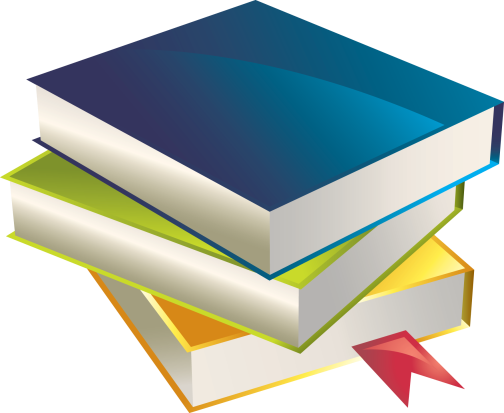 Система традиционных дел, мероприятий и праздников.Календарные мероприятия школыАвгустКорректировка плана воспитательной работы с учетом рекомендаций управления образованияУчастие в городском празднике цветовКорректировка планов воспитательной работы классных руководителейПодведение итогов летнего общественно-полезного труда учащихсяОрганизация праздничной линейки, посвященной Дню знанийСентябрьДень Знаний. День солидарности в борьбе с терроризмомЯрмарка кружков и секций УДОМеждународный день распространения  грамотностиУчастие в ежегодном творческом конкурсе, посвященном Дню спасателя Российской федерацииПроведение занятий по эвакуации учащихся и педагогических работников из здания школыПроведение уроков безопасностиУчастие в Городской легкоатлетической эстафете, Всероссийских соревнованиях «Кросс нации»Школьный праздник «Посвящение в первоклассники»Презентация органов школьного самоуправленияПроведение месячника Безопасности детей и Гражданской защиты населенияОрганизация конкурса «Ученик года 2018»Акция «Переходи на зеленый!»Проведение Акции «Внимание! Дети!»«Танцевальный марафон»ОктябрьДень гражданской обороныВсероссийский урок «Экология и энергосбережение» в рамках Всероссийского фестиваля энергосбережения #Вместе ЯрчеВсероссийский урок, посвященный жизни  и творчеству  Ивана Сергеевича ТургеневаМеждународный день школьных библиотек.Всероссийский урок безопасности школьников в сети ИнтернетШкольный Праздник осени: «Мисс Осень 2018»День учителяУчастие в акции «Поздравь своего учителя»День пожилого человека.  Праздник для педагогов-ветеранов школыУчастие в Городских спортивных мероприятияхДень призывника Подведение итогов конкурса «Ученик года 2018» (2 тур)Планирование и организация субботниковПланирование и организация осенних каникулСмотр классных уголковШкольный этап конкурса «Самый классный класс»Ноябрь Международный день толерантности «День позитива»Акция «Пятёрка для моей мамы!» Окружной  этап  Всероссийского конкурса лидеров и руководителей детских и молодёжных общественных объединений «Лидер XXI века» День народного единстваАкция «Спорт-альтернатива пагубным привычкам»Профилактическая акция «Сообщи, где  торгуют смертью»Участие в шахматном турнире среди команд школьников общеобразовательных организацийДень матери (школьный праздник, участие в окружных мероприятиях)Классные часы, посвященные Всемирному Дню ребенкаОкружные соревнования по пулевой стрельбеМесячник правового воспитанияДекабрьГородской конкурс творческих работ «Гербом и флагом горжусь!»День неизвестного солдатаМероприятия в рамках празднования Дня Героев Отечества165 лет со Дня победы русской эскадры под командованием П.С. Нахимова над турецкой эскадрой у мыса Синоп (1 декабря 1853 года); 310 лет со Дня победы русской армии под командованием Петра Первого над шведами в Полтавском сражении (10 июля 1709 года);305 лет со Дня первой в российской истории морской победы русского флота под командованием Петра Первого над шведами у мыса Гангут (9 августа 1714 года)Всероссийский урок, посвященный жизни и творчеству Александра Исаевича Солженицына (для учащихся 10-11 классов)  Декада инвалидов.Мероприятия, приуроченные ко «Всемирному дню борьбы со СПИДОМ»Участие в городской олимпиаде по правилам пожарной безопасностиУчастие в открытии елки ЮАОПланирование и организация зимних каникулНовогодние утренники и вечераДень конституции России.Организация и проведение благотворительной ярмарки «Твори добро»!Участие в городском конкурсе на лучшее новогоднее оформление ЯнварьПланирование месячника спортивной и оборонно-массовой работыОрганизация и проведение зимних каникулУчастие в олимпиадах по ПДД, ППБДень снятия блокады  Ленинграда и Международный день памяти жертв Холокоста100-лет со дня рождения Даниила Александровича Гранина, российского писателя (1919 г.)ФевральДень защитника Отечества (классные часы, школьные и окружные спортивные состязания)185 лет со дня рождения Дмитрия Ивановича Менделеева (1834), русского  ученого-химикаДень памяти о россиянах, исполнявших служебный долг за пределами ОтечестваМеждународный день родного языкаМесячник по военно-патриотическому воспитаниюДень православной молодёжиСпортивные соревнования «Мой папа самый лучший!»«Мистер школы 2019»Участие в городских соревнованиях по пулевой стрельбеУчастие в спортивных соревнованиях «Хоккей на валенках»Участие в окружных соревнованиях «А, ну-ка, парни!»День родной школы. Вечер встречи с выпускникамиУчастие в спортивных соревнованиях «Лыжные гонки»Городской праздник «Вечер на коньках»Март Праздник Масленица Фестиваль детского и юношеского творчества.Планирование и организация школьных каникулМероприятия, посвященные Международному женскому днюМероприятия, посвященные Международному дню тетраУчастие в городском конкурсе «Мир в руках ребёнка»Международный день борьбы с наркоманией и наркобизнесомДень воссоединения Крыма с РоссиейВсероссийская неделя детской и юношеской книги. Юбилейные даты: Л.Н. Толстой (190 лет), Ф.И. Тютчев  (215 лет), Н.В. Гоголь (210 лет), А.А. Ахматова (130 лет), И.А. Крылов (250 лет), П.П. Бажов (140 лет), А.П. Гайдар, В.В. Маяковский (125 лет), В.В. Бианки (125 лет)АпрельДень космонавтики. Гагаринский урок «Космос – это мы»День местного самоуправленияДень пожарной охраны. Тематический урок ОБЖУчастие в военно-спортивной игре «Зарница»Акция «Мы любим наш город»«Мама, папа, я – спортивная семья»Организация и проведение субботниковУчастие в окружном слете отрядов ЮИДУчастие в окружном слете отрядов ДЮПУчастие в мероприятиях, посвященных Всемирному дню здоровьяМайМесячник «День защиты детей»Мероприятия, посвященные Дню Великой Победы.Всемирный день памяти жертв СПИДаУчебно-полевые сборыУчастие к окружных мероприятиях, посвященных Дню семьиУчастие к окружных мероприятиях, посвященных Дню детстваУчастие к окружных мероприятиях, посвященных Дню ПобедыПланирование летнего общественно-полезного трудаОрганизация и планирование пришкольного оздоровительного лагеря «Факел»Организация летней занятости учащихсяОрганизация трудоустройства учащихся и ремонтных бригадДень славянской письменности и культурыИтоговые линейки для учащихся 1-8, 10 классовПоследний звонок для учащихся 9, 11 классовИюнь, Июль, Август Международный день защиты детейДень Русского языка – Пушкинский день РоссииДень России  День памяти и скорби - день начала Великой Отечественной войны (1941 год)Вручение аттестатов 9 кл.Выпускной вечер 11 кл.Работа школьного лагеря «Факел»Летний общественно-полезный труд учащихся на пришкольном участке.УтвержденаДиректор «МОБУ СОШ №51»________________Е.А. БаеваСогласованаЗам. директора по ВР________Г.Н. ЩегольковаПроверенаРуководитель МО___О.М. Соколова№ п/пФИОБалицкая Анастасия Алексеевна Бастрыкина Анастасия Евгеньевна Давыдова Ирина Алексеевна Деркач Данил Леонидович Ежов Данила Анатольевич Желнова Валентина Дмитриевна Замотрина Ирина АлексеевнаЗлобина Варвара СергеевнаЗубкова Виталина ВикторовнаИшбердин Рамиль ГазизовичКалинин Никита МихайловичКозлова Мария Анатольевна Конева София АндреевнаКопылова Ольга ВалерьевнаКоролев Никита АлександровичКоролев Роман ДенисовичЛеушканов Владислав АлексеевичЛях Дарья АлександровнаМолотова Мария АндреевнаНиколаева Дарья СергеевнаОрлова Юлия СергеевнаПанферова Ксения ИгоревнаХайыдова Дуния СапаровнаЧашемова Сахра КомековнаЧеренко Вера ВитальевнаЯгофарова Александра ВячеславовнаФИДолжностьМолотова Мариястароста классаЗлобина Варваразаместитель старостыЛеушканов Владиславответственный за посещаемостьКонева Софияответственный за дежурствоБалицкая Анастасияответственный за журналИшбердин Рамильответственный за питаниеОрлова Юлия,Замотрина Ирина,Калинин Никитаучебный секторКоролев Никита,Ежов Данила,Бастрыкина Анастасияспортивный  секторКопылова Ольга,Королев Роман,Деркач Данилтрудовой секторЯгофарова Александра,Панферова Ксения,Лях Дарья,Желнова Валентинакультмассовый секторДавыдова Ирина,Козлова Мария,Черенко Вераинформационный секторХайыдова Дуния,Чашемова Сахра,Николаева Дарья,Зубкова ВиталинаредколлегияФИДолжностьОбязанностиМолотова Мариястароста класса1.Обеспечивает связь класса с учителями и администрацией.Староста имеет право:1.Созывать и проводить общие собрания класса;2.Собирать ученический актив класса для обсуждения проблем и конкретных вопросов жизни и деятельности классного коллектива и /или участия класса в школьных мероприятиях;3.Давать одноклассникам постоянные и временные поручения и добиваться выполнения этих поручений;4.Требовать от учащихся своего класса отчетов о выполнении поручений, данных ученику коллективом класса или лично;5.Координировать действия учащихся класса в школьных мероприятиях;Староста  обязан:1.Своевременно узнавать расписание занятий класса, изменения в расписании и сообщать о них одноклассникам;2.Сообщать завучу школы или дежурному администратору, если урок не начался в течение 10 минут по расписанию;3.Выполнять решения классного коллектива (если они приняты большинством учащихся), организовывать выполнение этих решений;4.Учитывать интересы одноклассников при принятии решений, советоваться при этом с ними;5.Координировать взаимодействие учащихся класса и школьного объединения по самоуправлению класса;6.Информировать коллектив класса о решениях органов ученического самоуправления школы, касающихся класса;7.По поручению классного руководителя и в его отсутствие организовывать работу класса.За  выполнение  своих обязанностей  староста класса  отвечает перед:1.классным руководителем;Злобина Варваразаместитель старосты1. Следит за дисциплиной и порядком2. Проверяет правильность оформления в дневниках общих сведений.3. Еженедельно собирает дневники у всех учащихся класса на проверку.4. Следит за ведением дневников: грамотностью, полнотой и эстетикой.5. Выясняет, у кого нет подписей родителей.6. Подает дневники на подпись классному руководителю7. Отвечает за состояние дисциплины на урокеЛеушканов Владиславответственный за посещаемость1.Ведет журнал посещаемости  2.Выясняет причины отсутствия учащихся на занятиях3. Подает рапортичку по посещаемости4. Информацию подает классному руководителю для заполнения утреннего фильтра и журнала Конева Софияответственный за дежурство1. Составляет график дежурства по классу, своевременно сообщает одноклассникам о предстоящем дежурстве и напоминает о нем.2. Отвечает перед учителями за подготовку кабинета к каждому уроку.3. Обеспечивает результаты дежурства в конце дня: проветривание, влажную уборку, расстановку мебели, чистоту подоконников, доски, двери и т.д.Балицкая Анастасияответственный за журнал1. Обеспечивает наличие классного журнала на уроках и сдачу его по окончании уроков.Ишбердин Рамильответственный за питание1. Подает рапортичку по питанию2.  Контролирует мытье рук перед посещением столовой.3. Следит за внешним видом учащихся в столовой.4.Отмечает учащихся в системе городОрлова Юлия,Замотрина Ирина,Калинин Никитаучебный сектор1.Отвечает за создание условий для учебной деятельности класса, подготовку к урокам2.Оказывает сотрудничество школьной библиотеке3.Собирает информацию об учебном процессе класса и достижениях его учеников4.Контроль за успеваемостью класса5.Организация помощи отстающим в учебе6. Подводит итоги успеваемости учащихся (2 раза в четверть)Королев Никита,Ежов Данила,Бастрыкина Анастасияспортивный  сектор1.Организация спортивно-массовых мероприятий с участием класса2.Пропагандирует различные виды спорта и привлекает ребят к занятиям в кружках и секциях (Постоянно)3.Проводит утреннюю зарядку перед началом учебных занятий (Ежедневно)4.Поддерживает связь с учителями физкультуры, сообщает классу обо всех планируемых в школе спортивных мероприятиях.5.Составляет заявки и списки класса для участия в спортивных соревнованиях6.Участвует в организации и проведении спортивных соревнований в классе и в школе (1 раз в месяц)Копылова Ольга,Королев Роман,Деркач Данилтрудовой сектор1.Следит за гигиеническим состоянием класса2. Ведет в классе профилактическую работу по предотвращению инфекционных заболеваний.3. Следит за внешним видом учащихся: прической, сменной обувью, состоянием одежды.4. Сообщает классу о результатах проверок.Ягофарова Александра,Панферова Ксения,Лях Дарья,Желнова Валентинакультмассовый сектор1.Организация культурно-массовых мероприятий2.Выявляет и развивает творческие возможности ребят (Постоянно)3.Организует и проводит творческие конкурсы, викторины, соревнования, выставки (Каникулы и выходные дни)4.Готовит вместе с командами поздравление учителей с праздниками.5.Организует поздравление одноклассников с их днем рождения от имени всего класса.6.Устраивает вместе с командами развлекательные мероприятия в каждой четверти.Давыдова Ирина,Козлова Мария,Черенко Вераинформационный сектор1.Участие в подготовке тематических классных часов3.Подбор материалов для оформления классных уголков2.Выставляет информацию в группе класса Хайыдова Дуния,Чашемова Сахра,Николаева Дарья,Зубкова Виталинаредколлегия1.Выпуск стенгазет, 2. Организует участие школьников в оформлении проводимых мероприятий№ п/пФИОПНВТСРЧТПТСББалицкая Анастасия Алексеевна +Бастрыкина Анастасия Евгеньевна +Давыдова Ирина Алексеевна +Деркач Данил Леонидович +Ежов Данила Анатольевич +Желнова Валентина Дмитриевна +Замотрина Ирина Алексеевна+Злобина Варвара Сергеевна+Зубкова Виталина Викторовна+Ишбердин Рамиль Газизович+Калинин Никита Михайлович+Козлова Мария Анатольевна +Конева София Андреевна+Копылова Ольга Валерьевна+Королев Никита Александрович+Королев Роман Денисович+Леушканов Владислав Алексеевич+Лях Дарья Александровна+Молотова Мария Андреевна+Николаева Дарья Сергеевна+Орлова Юлия Сергеевна+Панферова Ксения Игоревна+Хайыдова Дуния Сапаровна+Чашемова Сахра Комековна+Черенко Вера Витальевна+Ягофарова Александра Вячеславовна+№ п/пФамилия, имяПНВТСРЧТПТСБВС1.Балицкая Анастасия репетитор-репетиторрепетиторрепетиторрепетиторрепетитор2.Бастрыкина Анастасия работа в батутном паркеработа батутном паркеработа в батутном паркеработа в батутном паркеРепетитор по русс. яз.репетиторпо обществ.репетитор по матем.3.Давыдова Ирина репетиторавтошколарепетиторавтошколарепетиторавтошкола-4.Деркач Данил ----консул. по матем.--5.Ежов Данила репетитортренировкарепетитортренировкарепетитортренировкарепетитортренировкарепетитортренировкарепетитортренировка6.Желнова Валентина  репетиторрепетиторрепетиторрепетиторрепетитор--7.Замотрина Ирина репетитор-репетиторрепетиторрепетитор--8.Злобина Варвара репетитор-спорт. залрепетиторрепетиторрепетитор-9.Зубкова Виталина конс. по физикеконсул. по матем.консул. по матем.--10.Ишбердин Рамиль тренировкарепетитортренировкарепетитортренировкарепетитор-11.Калинин Никита -автошколаконсул. по физикеконсул. по матем.-автошколарепетитор12.Козлова Мария репетитор-репетитор--репетиторрепетитор13.Конева София репетиторспортивный залрепетиторспортивный зал-репетитор-14.Копылова Ольга --репетитор--репетитор-15.Королев Никита репетитортренировкарепетитортренировкарепетитортренировкарепетитортренировкарепетитортренировкатренировкатренировка16.Королев Роман -курсы-репетиторрепетитор--17.Леушканов Владислав -курсы в образ. центре-курсы в образ. центрекурсы в образ. центре-репетитор18.Лях Дарья репетиторспорт.залрепетиторрепетиторспорт.залрепетиторконсул. по матем.спортзал-репетитор19.Молотова Мария --тренировкарепетитор -репетитор -20.Николаева Дарья репетитор ---репетиторрепетиторрепетитор21.Орлова Юлия репетиторкурсы в образ. центрекурсы в образ. центре---репетитор22.Панферова Ксения репетитор--консул. по матем.--23.Хайыдова Дуния спорт.залрепетиторспорт.залрепетиторспорт.залрепетиторрепетиторспорт.залрепетитор24.Чашемова Сахра репетиторрепетиторрепетиторрепетиторрепетиторрепетиторрепетитор25.Черенко Вера ---курсы в образ. центрекурсы в образ. центрекурсы в образ. центре-26.Ягофарова Александра танцы, история кинорепетитортанцыконсул. матем.танцы-история кино№ п.пСодержание мероприятияСроки1Формирование банка данных об учащихся, имеющих низкую учебную мотивациюсентябрь2Вовлечение учащихся в занятия кружков и секций.в течение года3Систематизация работы классного руководителя  по контролю за обучением учащихсямай4Контроль за посещаемостью учащимися уроковв течение года5Индивидуальные беседы с учащимися и их родителямив течение года6Проведение родительских  собраний1 раз в четверть7Проведение классных часовв течение года8Контроль за посещаемостью учащимися консультацийв течение годаДолжность в род. комитетеФИОМесто работыДолжностьКонтактные данныеПредседательЛеушканова Лариса ВадимовнаБез работыДомохозяйка89122950891ЧленыБалицкая Татьяна НиколаевнаЦентральная районная больницаВрач функциональной диагностики89228320690Калинина Елена ПетровнаООО «Корнеев»Менеджер по продажам89228219982Конев Андрей ЮрьевичВоенная частьИнженер-программист89198479560Королева Наталья АлександровнаОренбургская таможняГлавный государственный инспектор отдела товарной номенклатуры, происхождения товаров и торговых ограничений89198516420Молотова Анна АлексеевнаБез работыДомохозяйка89228814848Черенко Алла ВикторовнаИППродавец89226244282 Месяц ДатаОбразовательное событиеСентябрь1 День знанийСентябрь 3 День солидарности в борьбе с терроризмомСентябрь 3-9 Неделя безопасностиСентябрь 8 Международный день распространения     грамотностиСентябрьВ течение годаДни финансовой грамотностиОктябрь4День гражданской обороныОктябрь5Международный День учителяОктябрь16 Всероссийский урок «Экология и энергосбережение» в рамках Всероссийского фестиваля энергосбережения  Вместе  ЯрчеОктябрь26-29 Всероссийский урок, посвященный жизни  и творчеству  Ивана Сергеевича ТургеневаОктябрь27 Международный день школьных библиотек.Октябрь30 Всероссийский урок безопасности школьников в сети ИнтернетНоябрь41625День народного единства Международный день толерантности День матери в РоссииДекабрь3 Международный день инвалидов День Неизвестного СолдатаДекабрь3 Всероссийская акция «Час кода».   Декабрь3-9Тематический урок информатикиДекабрь9 День Героев Отечества. 165 лет со Дня победы русской эскадры под командованием П.С. Нахимова над турецкой эскадрой у мыса Синоп (1 декабря 1853 года); 310 лет со Дня победы русской армии под командованием Петра Первого над шведами в Полтавском сражении (10 июля 1709 года);305 лет со Дня первой в российской истории морской победы русского флота под командованием Петра Первого над шведами у мыса Гангут (9 августа 1714 года)  Декабрь11Всероссийский урок, посвященный жизни и творчеству Александра Исаевича Солженицына (для учащихся 10-11 классов)Декабрь12 День Конституции Российской ФедерацииЯнварь1100-лет со дня рождения Даниила Александровича Гранина, российского писателя (1919 г.)Январь27 Международный день памяти жертв ХолокостаЯнварь27 День полного освобождения Ленинграда  от фашистской блокады (1944 год)Февраль8День российской наукиФевраль8 185 лет со дня рождения Дмитрия Ивановича Менделеева (1834), русского  ученого-химикаФевраль15 День памяти о россиянах, исполнявших служебный долг за пределами ОтечестваФевраль21 Международный день родного языкаФевраль23 День защитника ОтечестваМарт1Международный день борьбы с наркоманией и наркобизнесомМарт8 Международный женский деньМарт18 День воссоединения Крыма с РоссиейМарт25-30 Всероссийская неделя детской и юношеской книги.Юбилейные даты: Л.Н. Толстой (190 лет), Ф.И. Тютчев  (215 лет), Н.В. Гоголь (210 лет), А.А. Ахматова (130 лет), И.А. Крылов (250 лет), П.П. Бажов (140 лет), А.П. Гайдар, В.В. Маяковский (125 лет), В.В. Бианки (125 лет) и др.Апрель12День космонавтики. Гагаринский урок «Космос – это мы»Апрель21 День местного самоуправленияАпрель30 День пожарной охраны. Тематический урок ОБЖМай9День Победы советского народа в Великой Отечественной войне 1941 - 1945 годов (1945 год)День разгрома советскими войсками немецко-фашистских войск в Курской битве (75 лет, 23 августа 1943 год)Май24 День славянской письменности и культурыДень  Крещения Руси (1030 лет, 28 июля 988 года)Июнь1Международный день защиты детейИюнь6 День Русского языка – Пушкинский день РоссииИюнь12 День России  Июнь22День памяти и скорби - день начала Великой Отечественной войны (1941 год)Весь периодГод добровольца (волонтера) в Российской Федерации (2018 год)№ п/пМесяцМероприятиеОтветственное за проведение ОДОКурирующий специалист УОСентябрь ОктябрьДень юнармейца Оренбурга – слет юнармейских отрядов города.  «ЦВР «Подросток»Федотова Е.В.Ноябрь Торжественный сбор детских общественных организаций города, посвященный 100-летию образования ВЛКСМ. ДТДиМЦДТ г. ОренбургаЦДТ Пр. районаФедотова Е.В.ДекабрьСмотр – конкурс  на лучшее новогоднее оформление образовательных организаций. ДТДиМСтуколова Г.В.ЯнварьНеделя театра в школе, посвященная Году театра. ДТДиМ Попова Ю.А. ФевральМесячник оборонно-массовой и спортивной работы, посвященный Дню защитника Отечества.«ЦВР «Подросток»Федотова Е.В.МартГородской фестиваль детского и юношеского  художественного творчества, посвященный  100-летию дополнительного образования России.  ДТДиМЦДТ г. ОренбургаЦДТ Пр. районаФедотова Е.В.Городская научно-практическая туристско-краеведческая конференция «Отечество».СДЮТЭФедотова Е.В.АпрельФестиваль авторских детских и юношеских фильмов и  слайдфильмов«Мир в  руках ребенка»  (финал)ДТДиМСтаршинова О.В.Май Гала- концерт Городского фестиваля детского и юношеского  художественного творчества, посвященный  100-летию дополнительного образования России.  ДТДиМЦДТ г. ОренбургаЦДТ Пр. районаФедотова Е.В.Слет юных техников, изобретателей, конструкторовСДТТ Николаева Г.В.№ п/пТемы занятийТемы занятийКол. часов1.Основные понятия и термины12.Перекрёстки и их виды. Правила поведения на перекрестках.13.Дорожные знаки и их группы.14.Правила      пользования      общественным транспортом . Культура поведения.Правила      пользования      общественным транспортом . Культура поведения.15.Опознавательные    знаки    транспортных средств.16.Применение специальных сигналов.17.Правила  пользования  железнодорожным транспортом. Железнодорожный переезд.Правила  пользования  железнодорожным транспортом. Железнодорожный переезд.18.ДТП. Их причины и последствия.19.Оказание первой медицинской помощи.1НаправлениеНазвание мероприятияДатаИнтеллектуальное воспитаниеУчастие в олимпиадах, конкурсах, викторинах.В течении месяцаГражданско-патриотическоеДень знаний. Урок РоссииДень солидарности в борьбе с терроризмом.01.0903.09.Здоровьесберегающее воспитаниеУтренняя зарядка.Кросс нацииежедневно15.09Правовое воспитаниеПроведение инструктажей по технике безопасности.Разработка безопасного маршрута дороги в школуБеседы по ПДДВ течении месяца07.09.12.09Воспитание семейных ценностей.Проведение родительского собрания «Семейные уроки духовности и нравственности»20.09.Нравственное и духовное воспитание:Подготовка поздравлений ко дню пожилого человека.Подготовка поздравлений ко дню учителя.26.09.02.10.Воспитание положительного отношения к труду и творчеству.Оформление классного уголка.Дежурство по школеВ течении 1-ой недели03-08.09Социокультурное и медиакультурное воспитаниеМеждународный день распространения грамотности08.09.Культуротворческое и эстетическое воспитаниеЧлены жюри в танцевальном конкурсе.25-27.09. Формирование коммуникативной культурыВыборы классного самоуправления03.09.Экологическое воспитаниеДежурство в классе.Генеральная уборка класса.ежедневноконец месяцаНаправлениеНазвание мероприятияДатаИнтеллектуальное воспитаниеУчастие в олимпиадах, конкурсах, викторинах.В течении месяцаГражданско-патриотическоеКлассный час «Мои права»24.10Здоровьесберегающее воспитаниеУтренняя зарядка.День здоровьяежедневно06.10Правовое воспитаниеПроведение инструктажей по технике безопасности.Беседы по ПДД26.1010.10Воспитание семейных ценностей.Индивидуальные беседы с родителямиВ течении месяцаНравственное и духовное воспитание:Классный час «Вечные вопросы жизни»17.10Воспитание положительного отношения к труду и творчеству.Генеральная уборка в классе30.10Социокультурное и медиакультурное воспитаниеКонкурс «Ученик года-2018»16.10Культуротворческое и эстетическое воспитаниеДень учителя. День самоуправления05.10 Формирование коммуникативной культурыБеседы с обучающимися о правилах поведения в общественных местах10.10Экологическое воспитаниеСубботникиУборка территории12.1019.10Направление№Название мероприятияДатаИнтеллектуальное воспитаниеГражданско-патриотическоеЗдоровьесберегающее воспитаниеПравовое воспитаниеВоспитание семейных ценностей.Нравственное и духовное воспитание:Воспитание положительного отношения к труду и творчеству.Социокультурное и медиакультурное воспитаниеКультуротворческое и эстетическое воспитание.Формирование коммуникативной культурыЭкологическое воспитаниеДатаУчитель-предметникТема урокаЦель посещенияВыводыI четвертьI четвертьI четвертьI четвертьI четвертьДатаУчитель-предметникТема урокаЦель посещенияВыводыII четвертьII четвертьII четвертьII четвертьII четвертьДатаУчитель-предметникТема урокаЦель посещенияВыводыIII четвертьIII четвертьIII четвертьIII четвертьIII четвертьДатаУчитель-предметникТема урокаЦель посещенияВыводыIV четвертьIV четвертьIV четвертьIV четвертьIV четверть